GREETINGS (LOS SALUDOS)Listen and repeatComplete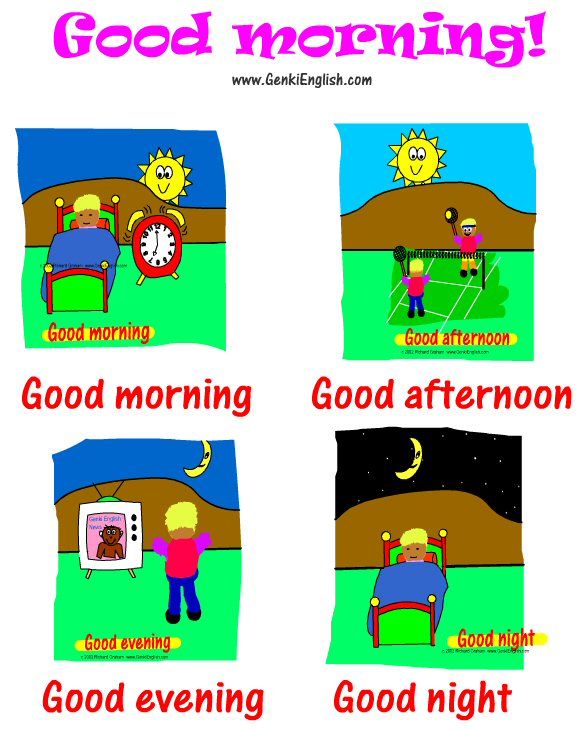 LOOK AT THE TIME. HOW DO YOU GREET?02.15 PM _________________6.30 PM __________________8.00 AM __________________12.00 AM _________________10.00 PM _________________7.00 PM __________________GREETINGS (LOS SALUDOS)Listen and repeatCompleteLOOK AT THE TIME. HOW DO YOU GREET?02.15 PM _________________6.30 PM __________________8.00 AM __________________12.00 AM _________________10.00 PM _________________7.00 PM __________________